Отчёт по профилактическому мероприятию "Подросток".I. С 14 по 22 февраля 2024 года в МБОУ "СОШ 1 с. Тарское" проводилось комплексное межведомственное профилактическое мероприятие "Подросток".В течение недели педагог-организатор Бегизова Г. В. и классные руководители 7-11 классов провели следующие работы, направленные на вовлечение несовершеннолетних в совершение преступлений экстремистического направления:1.Ребята оформили стенд" Мы против экстремизма!"2.Классные руководители (Сланова М. Х., Плиева Ф. Р., Гоконаева М. Х., Бегизова Г. В.) провели беседу "Подросток и преступления экстремистической направленности".II. В целях профилактики правонарушений, преступлений, для предотвращения бродяжничества и безнадзорности осуществлялся контроль, ежедневная и еженедельная отчетность классных руководителей по посещаемости учащихся с целью выявления причин непосещения школы своевременной оперативной работы с учениками, склонными к прогулам.III. Рейд "Подросток".Классные руководители (Плиева Ф. Р., Тедеева Ф. И.) посетили на дому неблагополучные семьи, семьи учащихся "группы риска"  с целью выявления условий проживания и воспитания детей родителями.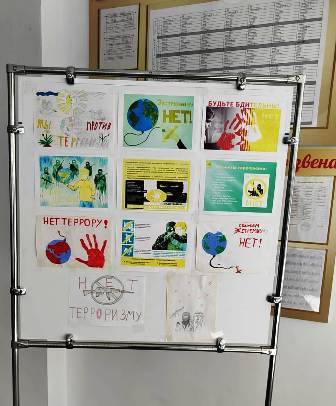 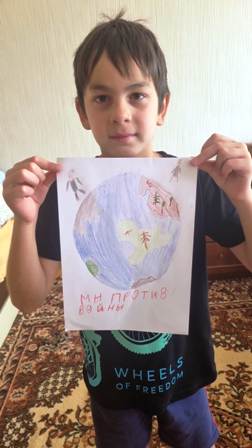 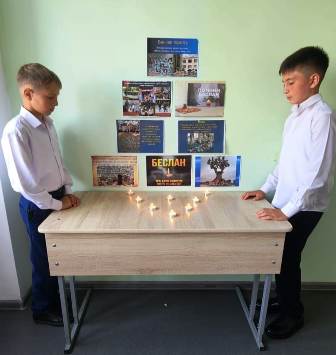 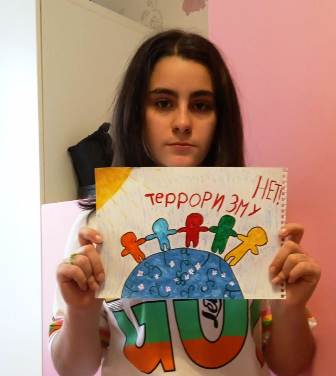 